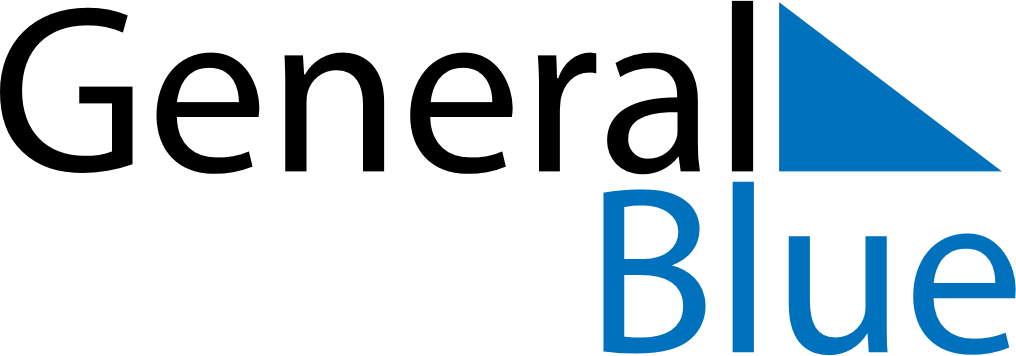 January 2020January 2020January 2020January 2020UkraineUkraineUkraineMondayTuesdayWednesdayThursdayFridaySaturdaySaturdaySunday123445New YearNew Year678910111112Orthodox Christmas131415161718181920212223242525262728293031